* niepotrzebne skreślić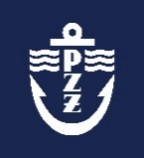 POLSKI ZWIĄZEK ŻEGLARSKIWNIOSEK O PRZEPROWADZENIE AUDYTU I PRZYZNANIE / ODNOWIENIE* LICENCJI SZKOŁY ŻEGLARSTWA PZŻPełna nazwa organizacji:Pełna nazwa organizacji:Pełna nazwa organizacji:Pełna nazwa organizacji:Pełna nazwa organizacji:Pełna nazwa organizacji:Adres siedziby:Adres siedziby:(ulica, nr budynku, nr lokalu, kod pocztowy, miejscowość)(ulica, nr budynku, nr lokalu, kod pocztowy, miejscowość)(ulica, nr budynku, nr lokalu, kod pocztowy, miejscowość)(ulica, nr budynku, nr lokalu, kod pocztowy, miejscowość)(ulica, nr budynku, nr lokalu, kod pocztowy, miejscowość)(ulica, nr budynku, nr lokalu, kod pocztowy, miejscowość)(ulica, nr budynku, nr lokalu, kod pocztowy, miejscowość)Adres korespondencyjny:Adres korespondencyjny:Adres korespondencyjny:Adres korespondencyjny:Adres korespondencyjny:Adres korespondencyjny:Adres korespondencyjny:(ulica, nr budynku, nr lokalu, kod pocztowy, miejscowość)(ulica, nr budynku, nr lokalu, kod pocztowy, miejscowość)Dane rejestrowe:Dane rejestrowe:Dane rejestrowe:(nr KRS lub nazwa i nr innego rejestru)(nr KRS lub nazwa i nr innego rejestru)(nr KRS lub nazwa i nr innego rejestru)(nr KRS lub nazwa i nr innego rejestru)(nr KRS lub nazwa i nr innego rejestru)(nr KRS lub nazwa i nr innego rejestru)Dane kontaktowe:Dane kontaktowe:Dane kontaktowe:Dane kontaktowe:(telefon kontaktowy, adres e-mail)(telefon kontaktowy, adres e-mail)(telefon kontaktowy, adres e-mail)(telefon kontaktowy, adres e-mail)(telefon kontaktowy, adres e-mail)Strona internetowa:Strona internetowa:Strona internetowa:Strona internetowa:Strona internetowa:Członkostwo w OZŻ:Członkostwo w OZŻ:Członkostwo w OZŻ:Członkostwo w OZŻ:Członkostwo w OZŻ:(nazwa okręgowego związku żeglarskiego)(nazwa okręgowego związku żeglarskiego)(nazwa okręgowego związku żeglarskiego)(nazwa okręgowego związku żeglarskiego)Nazwa ośrodka, w którym prowadzone jest szkolenie:Nazwa ośrodka, w którym prowadzone jest szkolenie:Nazwa ośrodka, w którym prowadzone jest szkolenie:Nazwa ośrodka, w którym prowadzone jest szkolenie:Nazwa ośrodka, w którym prowadzone jest szkolenie:Nazwa ośrodka, w którym prowadzone jest szkolenie:Nazwa ośrodka, w którym prowadzone jest szkolenie:Nazwa ośrodka, w którym prowadzone jest szkolenie:Adres ośrodka:(ulica, nr budynku, nr lokalu, kod pocztowy, miejscowość)(ulica, nr budynku, nr lokalu, kod pocztowy, miejscowość)(ulica, nr budynku, nr lokalu, kod pocztowy, miejscowość)(ulica, nr budynku, nr lokalu, kod pocztowy, miejscowość)(ulica, nr budynku, nr lokalu, kod pocztowy, miejscowość)(ulica, nr budynku, nr lokalu, kod pocztowy, miejscowość)(ulica, nr budynku, nr lokalu, kod pocztowy, miejscowość)(ulica, nr budynku, nr lokalu, kod pocztowy, miejscowość) Zakres działalności: Zakres działalności: Zakres działalności: Zakres działalności: Zakres działalności: Zakres działalności: Zakres działalności: Zakres działalności: Zakres działalności: Kadra szkoleniowa: Kadra szkoleniowa: Kadra szkoleniowa: Kadra szkoleniowa: Kadra szkoleniowa: Kadra szkoleniowa: Kadra szkoleniowa: Kadra szkoleniowa: Kadra szkoleniowa:Osoba do kontaktu:Osoba do kontaktu:Osoba do kontaktu:Osoba do kontaktu:Osoba do kontaktu:(imię, nazwisko, telefon kontaktowy, adres e-mail)(imię, nazwisko, telefon kontaktowy, adres e-mail)(imię, nazwisko, telefon kontaktowy, adres e-mail)(imię, nazwisko, telefon kontaktowy, adres e-mail)miejscowość, datapodpis/y osoby/osóbuprawnionej/ych do reprezentacji organizacji ADNOTACJE URZĘDOWE: